.Intro:  16 counts(1-8)      Side, Back Rock1/2R, Back Rock 1/4L, Sailor Cross Rock Side(9-16)    Cross Side, Sailor 1/4 turn R & Spiral 3/4R into R Night Club, Sway L, R(17-24)  1/4L, Mambo 1/2R, Paddle 1/4R Cross, Reversed Rolling Turn Left, Behind Side(24-32)  Cross Rock Side, Weave 1/4L, Pivot 1/2L, Step 3/4R CrossTag 1 : 2 counts Tag  : Sway to side on R, L,  to be added after Wall 1 & Wall 3 , facing 9:00 & 3:00 respectivelyTag 2 :8 counts Tag to be added after Wall 2 facing 6:00Ending: After Wall 8, dance the first 4 counts oftag 2, then step R to side , drag L towards R to end the dance.Beautiful In White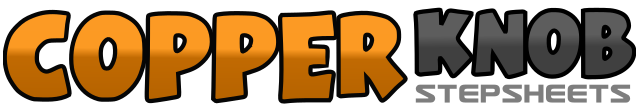 .......Count:32Wall:4Level:Intermediate.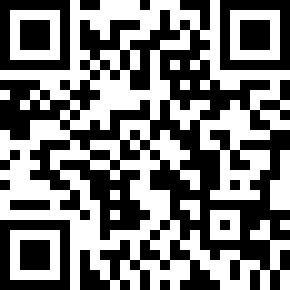 Choreographer:Lam Lam (HK) - May 2016Lam Lam (HK) - May 2016Lam Lam (HK) - May 2016Lam Lam (HK) - May 2016Lam Lam (HK) - May 2016.Music:Beautiful In White by Westlife (3:52mins)Beautiful In White by Westlife (3:52mins)Beautiful In White by Westlife (3:52mins)Beautiful In White by Westlife (3:52mins)Beautiful In White by Westlife (3:52mins)........1 2&3Step R to side(1), Rock back on L(2), Recover on R(&), 1/2R Step L back(3)4&5Rock back on R(4), Recover on L(&), 1/4L Step R to side(5)6&7Step L behind R(6), Step R to side(&), Cross rock L over R(7)8&Recover on R(8), Step L to side(&)3:001 2Cross R over L(1), Step L to side(2)3&4&Cross R behind L(3), 1/4R Step L together(&), Step fwd on R(4), Step L fwd With spiral 3/4 turn R ,weight still on your Lf (&)5 6&Step R to side(5), Close L behind R(6), Cross R over L(&)7 8Sway to side on L, R (7,8)                3:0011/4L Step fwd on L (1)2&3Rock Fwd on R(2), Recover on L(&), 1/2R Step on R(3)4&5Step Fwd on L(4), Pivot 1/4R(&), Cross L over R(5)6&71/4L Step R back(4), 1/2L Step L fwd(&), 1/4L Step R to side(7)8&Step L behind R(8), Step R to side(&)            9:001 2&Cross Rock L over R(1), Recover on R(2), Step L to side(&)3&4&Cross R over L(3), Step L to side(&), Cross R behind L(4), 1/4L Step L fwd(&)5 6Step R fwd(5), Pivot 1/2L (6)7&8&Step R fwd(7), 1/2R Step L back(&), 1/4R Step R to side(8), Cross L over R(&)1 2&Step R to side(1), Close L behind R(2), Cross R over L(&)3 4&Step L to side(3), Close R behind L(4), Cross L over R(&)5 6&71/4R step fwd on R(5), Step fwd on L(6), Pivot 1/2R(&), Step fwd on L(7)8&Step R fwd(8), Pivot 3/4L (&)